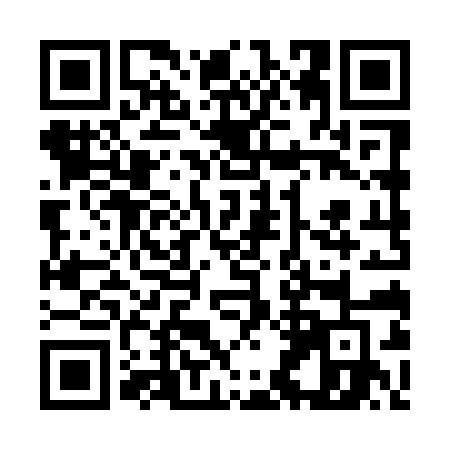 Prayer times for Sciborzyce Wielkie, PolandWed 1 May 2024 - Fri 31 May 2024High Latitude Method: Angle Based RulePrayer Calculation Method: Muslim World LeagueAsar Calculation Method: HanafiPrayer times provided by https://www.salahtimes.comDateDayFajrSunriseDhuhrAsrMaghribIsha1Wed3:045:2412:455:508:0710:172Thu3:005:2212:455:518:0910:203Fri2:575:2012:455:528:1010:234Sat2:545:1812:455:538:1210:265Sun2:515:1712:455:548:1310:286Mon2:485:1512:445:558:1510:317Tue2:455:1312:445:568:1610:348Wed2:415:1212:445:578:1810:379Thu2:385:1012:445:588:1910:4010Fri2:355:0912:445:598:2110:4311Sat2:315:0712:446:008:2210:4612Sun2:295:0612:446:008:2410:4913Mon2:285:0412:446:018:2510:5214Tue2:285:0312:446:028:2610:5315Wed2:275:0112:446:038:2810:5316Thu2:275:0012:446:048:2910:5417Fri2:264:5912:446:058:3110:5518Sat2:264:5712:446:058:3210:5519Sun2:254:5612:446:068:3310:5620Mon2:254:5512:446:078:3510:5621Tue2:244:5412:456:088:3610:5722Wed2:244:5312:456:098:3710:5823Thu2:244:5112:456:098:3810:5824Fri2:234:5012:456:108:4010:5925Sat2:234:4912:456:118:4110:5926Sun2:234:4812:456:118:4211:0027Mon2:224:4712:456:128:4311:0028Tue2:224:4712:456:138:4411:0129Wed2:224:4612:456:138:4611:0230Thu2:214:4512:466:148:4711:0231Fri2:214:4412:466:158:4811:03